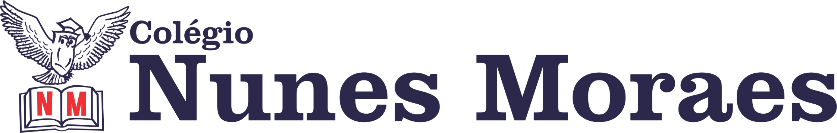 AGENDA DIÁRIA 1º ANO -  26 DE ABRIL (SEGUNDA-FEIRA)1ª AULA: PORTUGUÊSLINK DA AULA: https://youtu.be/ncmL2qz6on8 Capítulo 6: Rimas no poema.Aprendizagem Essencial: Perceber a importância da rima para o ritmo do gênero poemaAtividades propostas: Leitura do poema da pág: 15.Circular as rimas do poema e pintar as estrofes.2ª AULA:  NATUREZA E SOCIEDADE.LINK DA AULA: https://youtu.be/2doK9xwvEs4 Capítulo 6: Cuidando dos lugares onde vivemos.Aprendizagem Essencial: Descrever características observadas de seus lugares de vivência (moradia, escola etc) e identificar semelhanças e diferenças entre esses lugares.Atividades propostas: Abertura do capitulo nas págs: 8 e 9.Explicações nas págs: 10 e 11.3ª AULA: MATEMÁTICALINK DA AULA: https://youtu.be/TK__9Q_USss Capítulo 6: Estratégias de contagens.Aprendizagem Essencial: Utilizar diferentes agrupamentos para fazer contagens de maneira exata.Atividades propostas: Atividade no livro págs: 16 e 17. 4ª AULA: PORTUGUÊSLINK DA AULA: https://youtu.be/F_-fPheaJq4 Capítulo 6: Chapeuzinho vermelho.Aprendizagem Essencial: Identificar a função social de textos que circulam em campos de vida social dos quais participa cotidianamente.Atividades propostas: Livro de Leitura e escrita pág: 27.Até a próxima aula!